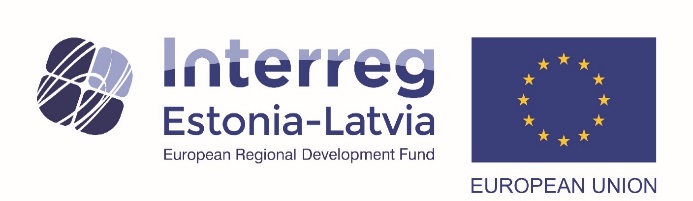 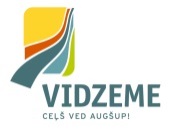 APSTIPRINĀTSVidzemes plānošanas reģionaiepirkumu komisijas2018. gada 13. jūnija sēdē (protokola Nr. VPR/2018/05/1/Livonijas kulinārais ceļš)VIDZEMES PLĀNOŠANAS REĢIONSIepirkumasaskaņā ar Publisko iepirkumu likuma 10.panta pirmo daļu“pasākumu organizēšanas pakalpojumi UZŅĒMĒJU DALĪBAi festivālos projekta “Livonijas kulinārais CEĻš” ietvaros”NOLIKUMSIepirkuma identifikācijas Nr. VPR/2018/05/Livonijas kulinārais ceļšCēsis2018. gadsVISPĀRĪGĀ INFORMĀCIJAIepirkuma identifikācijas numurs: VPR/2018/05/Livonijas kulinārais ceļšPasūtītājs: Iepirkuma priekšmets – pasākumu organizēšanas pakalpojumi uzņēmēju dalībai festivālos projekta “Livonijas kulinārais ceļš” ietvaros, kura detalizēts apraksts ietverts nolikuma 5. pielikumā “Tehniskā specifikācija” attiecīgajai iepirkuma daļai.Iepirkums tiek organizēts Eiropas Reģionālā attīstības fonda “Interreg Estonia – Latvia 2014-2020” programmas finansētā projekta “Livonijas kulinārajā mantojumā balstīta tūrisma produkta izveide un popularizēšana” (Livonijas kulinārais ceļš; projekta Nr. Est-Lat 42), ietvaros.Iepirkuma veids – iepirkums saskaņā ar Publisko iepirkumu likuma 10. panta pirmā daļas prasībām.Pakalpojumu sniegšanas vieta ir Latvijas Republika. Iepirkuma priekšmets ir sadalīts 4 (četrās) daļās:Iepirkuma 1.daļa – Pasākuma organizēšanas pakalpojums uzņēmēju dalībai festivālā “Zaubes savvaļas kulinārais festivāls”. CPV galvenais kods – 79952000-2 Pasākumu organizēšanas pakalpojumi. 27.kategorija. Pakalpojuma sniegšanas vieta – Zaube, Zaubes pagasts, Amatas novads, Latvija.Plānotais iepirkuma līguma izpildes termiņš – 2018. gada 14. jūlijs.Iepirkuma 2.daļa – Pasākuma organizēšanas pakalpojums uzņēmēju dalībai festivālā “Rodam Raunas novadā”.CPV galvenais kods – 79952000-2 Pasākumu organizēšanas pakalpojumi. 27.kategorija. Pakalpojuma sniegšanas vieta – Rauna, Raunas novads, Latvija.Plānotais iepirkuma līguma izpildes termiņš – 2018. gada 18. augusts.Iepirkuma 3.daļa – Pasākuma organizēšanas pakalpojums uzņēmēju dalībai Burtnieku ezera svētkos.CPV galvenais kods – 79952000-2 Pasākumu organizēšanas pakalpojumi. 27.kategorija. Pakalpojuma sniegšanas vieta – Burtnieku muižas parks, Burtnieki, Burtnieku novads, Latvija.  Plānotais līguma izpildes termiņš – 2018. gada 25. augusts.Iepirkuma 4.daļa – Pasākuma organizēšanas pakalpojums uzņēmēju dalībai Dzērveņu festivālā. CPV galvenais kods – 79952000-2 Pasākumu organizēšanas pakalpojumi. 27.kategorija. Pakalpojuma sniegšanas vieta – Straupes zirgu pasts, adrese: “Vecpasts”, Straupes pagasts, Pārgaujas novads, Latvija.Plānotais iepirkuma līguma izpildes termiņš – 2018. gada 7. oktobris.Gadījumā, ja piedāvātā līgumcena pārsniegs Pasūtītāja plānoto līgumcenu attiecīgajā iepirkuma daļā, Pasūtītājs, ievērojot savas budžeta iespējas, lems par papildus līdzekļu piesaisti vai nepieciešamības gadījumā pārtrauks iepirkumu attiecīgajā iepirkuma daļā. Pasūtītājs iepirkuma līguma izpildes laikā ir tiesīgs attiecīgajā iepirkuma daļā attiekties no vienas vai vairāku atsevišķu Tehniskajā specifikācijā attiecīgajai iepirkuma daļai minēto darbu veikšanas, kas objektīvi nav nepieciešami Pasūtītājam  Publisko iepirkumu likumā noteiktajā kārtībā.Pretendents var iesniegt piedāvājumu par vienu, vairākām vai visām iepirkuma daļām. Pretendents nedrīkst iesniegt piedāvājuma variantus.Piedāvājuma nodrošinājums nav paredzēts.Iepirkuma izziņošana un informācijas sniegšana par iepirkumuIepirkuma nolikums un Tehniskā specifikācija ir bez maksas brīvi un tieši pieejami Vidzemes plānošanas reģiona mājas lapā internetā http://www.vidzeme.lv/lv/iepirkumi sākot ar iepirkuma izsludināšanas (t.i., no dienas, kad paziņojums par sociālajiem un citiem īpašiem pakalpojumiem publicēts Iepirkumu uzraudzības biroja tīmekļvietnē) brīdi. Ar iepirkuma nolikumu un Tehnisko specifikāciju ieinteresētie piegādātāji ir tiesīgi iepazīties līdz 2018. gada 27. jūnijam plkst. 10:00 uz vietas, Vidzemes plānošanas reģionā, Jāņa Poruka ielā 8-108, Cēsīs, Cēsu novadā, iepriekš sazinoties pa tālr. +371 26133028. Ja ieinteresētais piegādātājs pieprasa izsniegt iepirkuma dokumentus drukātā veidā, Pasūtītājs tos izsniedz ieinteresētajam piegādātājam (bez maksas) triju darbdienu laikā pēc tam, kad saņemts šo dokumentu pieprasījums, ievērojot nosacījumu, ka dokumentu pieprasījums iesniegts laikus pirms piedāvājumu iesniegšanas termiņa beigām.Saziņa starp Pasūtītāju un Pretendentiem iepirkuma ietvaros notiek latviešu valodā pa pastu, elektroniski (izmantojot kontaktpersonas elektronisko pasta adresi) vai iesniedzot personīgi Vidzemes plānošanas reģionā, Jāņa Poruka ielā 8-108, Cēsīs, Cēsu novadā, LV-4101.Piedāvājumu iesniegšana Piegādātāji piedāvājumus var iesniegt līdz 2018. gada 27. jūnijam plkst. 10:00, Vidzemes plānošanas reģionā – Jāņa Poruka ielā 8-108, Cēsīs, Cēsu novadā, LV-4101, iesniedzot personīgi vai atsūtot pa pastu, ar nosacījumu, ka piedāvājumam jābūt nogādātam šajā punktā norādītajā adresē un termiņā, un par to pilnu atbildību uzņemas iesniedzējs.Piedāvājumu publiska atvēršana nav paredzēta.Pretendenti rakstveidā slēgtā aploksnē paziņojumā par iepirkumu noteiktā termiņā un vietā iesniedz piedāvājumu, kas sastāv no pieteikuma, kurā tiek izteikta Pretendenta vēlme piedalīties iepirkumā, un nolikumā noteiktajiem dokumentiem. Visas ieinteresētās personas piedāvājumu var iesniegt, sākot ar dienu, kad paziņojums par iepirkumu ir publicēts Vidzemes plānošanas reģiona mājas lapā www.vidzeme.lv sadaļā – “Iepirkumi” http://www.vidzeme.lv/lv/iepirkumi, līdz nolikumā norādītajam termiņam. Piedāvājumi, kuri iesniegti pēc 12.1.punktā minētā termiņa vai kas nav noformēti tā, lai piedāvājumā iekļautā informācija nebūtu pieejama līdz piedāvājumu atvēršanas brīdim, netiks vērtēti un neatvērti tiks atdoti (nosūtīti) atpakaļ iesniedzējam.Pretendents var atsaukt vai mainīt savu piedāvājumu līdz piedāvājuma iesniegšanas termiņa beigām.Iesniegtie piedāvājumi pēc piedāvājuma iesniegšanas termiņa beigām ir Pasūtītāja īpašums un netiek atdoti atpakaļ Pretendentiem, izņemot nolikuma 12.5., 12.6.punktā minēto gadījumu.Piedāvājumu iesniedz slēgtā aploksnē (iepakojumā), uz kuras ir norādīts:Pasūtītāja nosaukums un adrese;iepirkuma nosaukums un identifikācijas numurs;Pretendenta nosaukums un reģistrācijas numurs (juridiskai personai) vai vārds un uzvārds (fiziskai personai), kā arī adrese, tālruņa numurs/-i, faksa numurs un e-pasta adrese, un informācija – “Neatvērt līdz 2018. gada 27. jūnijam plkst. 10:00”.Iepirkuma piedāvājuma oriģināls jāiesniedz drukātā veidā vienā eksemplārā. Piedāvājumam jābūt skaidri salasāmam, bez labojumiem un dzēsumiem, dokumentiem jābūt ar satura rādītāju, numurētām, cauršūtām lappusēm. Auklu galu sējuma vietas pārlīmē un norāda kopējo lappušu skaitu, kā arī apstiprina ar Pretendenta pilnvarotās vai Pretendenta paraksttiesīgās personas parakstu, norādot paraksta atšifrējumu un amatu. Pretendents piedāvājumu sagatavo latviešu valodā. Svešvalodā sagatavotiem piedāvājuma dokumentiem jāpievieno apliecināts tulkojums latviešu valodā.Ja piedāvājumam pievieno dokumentu kopijas, tās apliecina saskaņā ar Dokumentu juridiskā spēka likuma prasībām un 28.09.2010. Ministru kabineta noteikumiem Nr.916 „Dokumentu izstrādāšanas un noformēšanas kārtība”. Piezīme: Iesniedzot piedāvājumu, piegādātājs ir tiesīgs visu iesniegto dokumentu atvasinājumu un tulkojumu pareizību apliecināt ar vienu apliecinājumu, ar nosacījumu, ka viss piedāvājums ir cauršūts un caurauklots atbilstoši nolikuma prasībām. Apliecinot dokumentu kopijas, Pretendents zīmoga nospiedumu lieto, ja to paredz tiesību akti. Pretendents iesniedz parakstītu piedāvājumu. Piedāvājumu paraksta Pretendenta amatpersona, kuras pārstāvības tiesības ir reģistrētas likumā noteiktajā kārtībā, jeb pilnvarotā persona, pievienojot attiecīgās pilnvaras oriģinālu vai normatīvajos aktos noteiktā kārtībā apliecinātu pilnvaras kopiju. Ja piedāvājumu iesniedz piegādātāju apvienība, pieteikumu paraksta visas personas, kas ietilpst piegādātāju apvienībā.Prasības pretendentiemIepirkumā var piedalīties jebkura fiziska vai juridiska persona vai šādu personu apvienība jebkurā to kombinācijā, kas atbilst iepirkuma dokumentācijā izvirzītajām prasībām. Pretendenti – fiziskas vai juridiskas personas vai šādu personu apvienība jebkurā kombinācijā, kas atbilst Nolikumā noteiktajām prasībām.Pasūtītājs izslēgs pretendentu no turpmākas dalības iepirkumā jebkurā no Publisko iepirkumu likuma 42. panta pirmās daļas 2. vai 3.punktā noteiktajiem gadījumiem, ņemot vērā Publisko iepirkumu likumā norādītos izņēmumus, termiņus un pārbaudīšanas kārtību.Nolikuma 13.2.punktā minēto apstākļu esamību Pasūtītājs, Publisko iepirkumu likuma 42. panta noteiktajā kārtībā, pārbauda attiecībā uz pretendentu, kuram būtu piešķiramas iepirkuma līguma slēgšanas tiesības attiecīgajā iepirkuma daļā.Prasības attiecībā uz pretendenta iespējām veikt profesionālo darbību, tehniskajām un profesionālajām spējām:Pretendentam jāiesniedz šādi dokumenti:Pretendenta pieteikuma (Nolikuma 1.pielikums) oriģināls;Nolikuma 13.4.punktā (un tā apakšpunktos) minētie dokumenti. Tehniskais piedāvājums – Pretendents iesniedz apliecinājumu, ka ir pilnībā iepazinies ar Tehniskajā specifikācijā izvirzītajiem noteikumiem pakalpojuma sniegšanā, par visiem neskaidrajiem jautājumiem ir pieprasījis informāciju, un tam ir skaidra un saprotama pakalpojuma sniegšana (ietverts Nolikuma 1.pielikumā).Finanšu piedāvājums –Finanšu piedāvājumu Pretendents sagatavo, ņemot vērā Nolikuma 5.pielikumu “Tehniskā specifikācija” attiecīgajai iepirkuma daļai un iekļauj Pretendenta pieteikumā (1.pielikums).Sagatavojot Finanšu piedāvājumu, tajā jāiekļauj visas izmaksas, kas saistītas ar līguma izpildi, tajā skaitā visas personāla, tehniskās un materiālās izmaksas, visas  ar pakalpojuma sniegšanu saistītās transporta izmaksas, visi nodokļi (izņemot pievienotās vērtības nodokli) un nodevas, atļaujas no trešajām personām un jebkādi citi maksājumi, kas nepieciešami iepirkuma līguma pilnvērtīgai un savlaicīgai izpildei.Pretendenta piedāvātā cena nevar tikt paaugstināta iepirkuma līguma darbības laikā. Iespējamā inflācija, tirgus apstākļu maiņa vai jebkuri citi apstākļi nevar būt par pamatu cenu paaugstināšanai, un šo procesu radītās sekas Pretendentam ir jāprognozē un jāaprēķina, sagatavojot finanšu piedāvājumu.Finanšu piedāvājumā cenas tiek norādītas euro ar ne vairāk kā diviem cipariem aiz komata.Piedāvājuma izvēlePiedāvājumu atvēršanu un izvērtēšanu veic Pasūtītāja iepirkumu komisija slēgtās sēdēs bez Pretendentu klātbūtnes. No prasībām atbilstošiem piedāvājumiem attiecīgajā iepirkuma daļā iepirkumu komisija izvēlēsies piedāvājumu ar zemāko cenu, kuru nosaka saskaņā ar piedāvājuma cenu (EUR bez PVN) attiecīgajā iepirkuma daļā. Piedāvājumu vērtēšanas laikā Pasūtītājs katrā iepirkuma daļā pārbauda, vai Pretendentu piedāvājumā nav aritmētisku kļūdu. Ja Pasūtītājs konstatē šādas kļūdas, tas šīs kļūdas izlabo. Par kļūdu labojumu un laboto piedāvājuma summu Pasūtītājs paziņo Pretendentam, kura pieļautās kļūdas labotas. Vērtējot piedāvājumu, Pasūtītājs ņem vērā labojumus.Iepirkuma komisija ir tiesīga Pretendentu kvalifikācijas atbilstības pārbaudi veikt tikai tam Pretendentam, kuram būtu piešķiramas iepirkuma līguma slēgšanas tiesības attiecīgajā iepirkuma daļā.Ja vairākiem Pretendentiem iesniegtais piedāvājuma novērtējums ir vienāds, pasūtītājs izvēlas Pretendentu, kas ir nacionāla līmeņa darba devēju organizācijas biedrs un ir noslēdzis koplīgumu ar arodbiedrību, kas ir nacionāla līmeņa arodbiedrības biedre (ja piedāvājumu iesniegusi personālsabiedrība vai personu apvienība, koplīgumam jābūt noslēgtam ar katru personālsabiedrības biedru un katru personu apvienības dalībnieku). Ja nav šādu pretendentu, tad Pasūtītājs veic izlozi starp Pretendentiem, uzaicinot tos piedalīties klātienē.Pretendenta tiesības un pienākumiIesniedzot piedāvājumu, pieprasīt apliecinājumu, ka piedāvājums ir saņemts.Pirms piedāvājumu iesniegšanas termiņa beigām grozīt vai atsaukt iesniegto piedāvājumu.Sniegt patiesu informāciju.Sniegt atbildes uz iepirkuma komisijas pieprasījumiem par papildu informāciju, kas nepieciešama piedāvājumu atbilstības pārbaudei, salīdzināšanai un vērtēšanai.Segt visas izmaksas, kas saistītas ar piedāvājumu sagatavošanu un iesniegšanu.Nodrošināt, ka Pasūtītājs piedāvājumu saņem līdz piedāvājumu iesniegšanas termiņa beigām.Apvienoties grupā ar citiem Pretendentiem un iesniegt vienu kopēju piedāvājumu.Pretendentiem ir pienākums sekot līdzi informācijai un ņemt vērā iepirkumu komisijas skaidrojumus vai atbildes, kas tiek publicētas Vidzemes plānošanas reģiona mājas lapā internetā.Pasūtītāja tiesības un pienākumi Pārbaudīt nepieciešamo informāciju kompetentā institūcijā, publiski pieejamās datu bāzēs vai citos publiski pieejamos avotos, ja tas nepieciešams Pretendentu atlasei, piedāvājumu atbilstības pārbaudei, piedāvājumu vērtēšanai un salīdzināšanai, kā arī lūgt, lai Pretendents sniedz papildu informāciju vai precizē dokumentus, kas iesniegti komisijai.Nodrošināt iepirkuma norisi un dokumentēšanu.Labot aritmētiskās kļūdas Pretendenta finanšu piedāvājumā.Pieaicināt atzinumu sniegšanai neatkarīgus ekspertus ar padomdevēja tiesībām.Jebkurā brīdī pārtraukt iepirkumu, ja tam ir objektīvs pamatojums. Citas iepirkuma komisijas tiesības saskaņā ar Latvijas Republikas Publisko iepirkumu likumu, šiem noteikumiem un Latvijas Republikā spēkā esošajiem normatīvajiem aktiem.Pēc piegādātāju rakstiska pieprasījuma normatīvajos aktos noteiktajā kārtībā sniegt informāciju par nolikumu.Nodrošināt Pretendentu brīvu konkurenci, kā arī vienlīdzīgu un taisnīgu attieksmi pret tiem. Lemt par iesniegtā piedāvājuma noraidīšanu, ja tiek konstatēts, ka tas neatbilst nolikuma prasībām. Pieņemt lēmumu par iepirkuma uzvarētāju vai objektīva iemeslu dēļ izbeigt iepirkumu, neizvēloties nevienu piedāvājumu. Pieņemt lēmumu slēgt līgumu ar nākamo atbilstošo piedāvājumu, ja uzvarētājs atsakās noslēgt iepirkuma līgumu.Pielikumi:1.pielikums – Pretendenta pieteikums;2.pielikums – Pretendenta pieredzes apraksts; 3.pielikums – Speciālista pieredzes apraksts;4.pielikums – Līguma projekts;5.pielikums – Tehniskā specifikācija katrai iepirkuma daļai (pievienota atsevišķā dokumentā).1.pielikumsPretendenta PIETEIKUMSiepirkuma ___.daļāPRETENDENTS,________________________________________________________________,(Juridiskai personai – nosaukums, reģistrācijas numurs, juridiskā adrese;  fiziskai personai – vārds, uzvārds, personas kods, adrese )kuru pārstāv ____________________________________________________________________,(pārstāvja/pilnvarotās personas amats un vārds un uzvārds, pilnvarojuma pamats)ar šī pieteikuma iesniegšanu:piesakās piedalīties iepirkumā “pasākumu organizēšanas pakalpojumi UZŅĒMĒJU DALĪBAi festivālos projekta “Livonijas kulinārais CEĻš” ietvaros”, iepirkuma identifikācijas Nr. VPR/2018/05/Livonijas kulinārais ceļš, un piedāvā veikt iepirkuma ____.daļā minēto pakalpojumu sniegšanu saskaņā ar iepirkuma nolikuma un tā sastāvā esošā iepirkuma līguma noteikumiem par piedāvāto kopējo līgumcenu:apliecinu, ka piedāvātajā līgumcenā ir iekļautas visas izmaksas, kas saistītas ar iepirkuma un līguma saistību izpildi, tajā skaitā visi nodokļi un nodevas, kā arī citas izmaksas iepirkuma līguma  kvalitatīvai un savlaicīgai izpildei;apliecinu, ka piedāvātā līgumcena netiks paaugstināta visu iepirkuma līguma darbības laiku; apliecinu, ka iespējamā inflācija, tirgus apstākļu maiņa vai jebkuri citi apstākļi nav par pamatu līgumcenas paaugstināšanai, un šo procesu radītās sekas ir prognozētas un aprēķinātas, sagatavojot finanšu piedāvājumu; apliecinu, ka esmu iepazinies ar iepirkuma “pasākumu organizēšanas pakalpojumi UZŅĒMĒJU DALĪBAi festivālos projekta “Livonijas kulinārais CEĻš” ietvaros”, iepirkuma identifikācijas Nr. VPR/2018/05/Livonijas kulinārais ceļš, nolikumu, t.sk., līgumu, Tehnisko specifikāciju un Darbu apjomiem, piekrītu šajos dokumentos izvirzītajām prasībām, un tam šajā sakarā nav nekādu pretenziju;apliecinu, ka esmu pilnībā iepazinies ar iepirkuma “pasākumu organizēšanas pakalpojumi UZŅĒMĒJU DALĪBAi festivālos projekta “Livonijas kulinārais CEĻš” ietvaros”, iepirkuma identifikācijas Nr. VPR/2018/05/Livonijas kulinārais ceļš, Tehniskajā specifikācijā izvirzītajiem noteikumiem pakalpojuma sniegšanā, par visiem neskaidrajiem jautājumiem esmu pieprasījis informāciju, un man ir skaidra un saprotama pakalpojuma sniegšana; apņemos ievērot iepirkuma “pasākumu organizēšanas pakalpojumi UZŅĒMĒJU DALĪBAi festivālos projekta “Livonijas kulinārais CEĻš” ietvaros”, iepirkuma identifikācijas Nr. VPR/2018/05/Livonijas kulinārais ceļš, nolikuma prasības;apņemos parakstīt iepirkuma “pasākumu organizēšanas pakalpojumi UZŅĒMĒJU DALĪBAi festivālos projekta “Livonijas kulinārais CEĻš” ietvaros”, iepirkuma identifikācijas Nr. VPR/2018/05/Livonijas kulinārais ceļš, nolikuma sastāvā esošo līgumu nolikumam pievienotajā redakcijā, ja iepirkuma komisija pieņem lēmumu piešķirt tam tiesības slēgt konkrēto līgumu.Vispārēja informācija par Pretendentu*Mazais uzņēmums ir uzņēmums, kurā nodarbinātas mazāk nekā 50 personas un kura gada apgrozījums un/vai gada bilance kopā nepārsniedz 10 miljonus euro;**Vidējais uzņēmums ir uzņēmums, kas nav mazais uzņēmums un kurā nodarbinātas mazāk nekā 250 personas, un kura gada apgrozījums nepārsniedz 50 miljonus euro, un/vai kura gada bilance kopā nepārsniedz 43 miljonus euro.Informācija, kas pēc Pretendenta domām ir uzskatāma par ierobežotas pieejamības informāciju, atrodas Pretendenta piedāvājuma ______________ lpp. Pārstāvja/pilnvarotās personas ieņemamais amats, vārds, uzvārds, paraksts: __________________20___. gada ___________________ 2.pielikumsPretendenta pieredzes apraksts iepirkuma ___.daļāPārstāvja/pilnvarotās personas ieņemamais amats, vārds, uzvārds, paraksts: ________________20___. gada ____________________	z.v. 3.pielikumsSpeciālista pieredzes apraksts iepirkuma ___.daļāLoma iepirkuma līguma izpildē atbilstoši nolikuma 13.4.3.punktam: Vārds, uzvārds:Pieredzes apraksts saskaņā ar nolikumu, kas apliecina 13.4.3. punktā izvirzītās prasības:ApliecinājumsAr šo es apliecinu, ka šī informācija pareizi raksturo mani, manu kvalifikāciju un pieredzi, un es apņemos saskaņā ar <Pretendenta nosaukums, reģistrācijas numurs un juridiskā adrese> (turpmāk – Pretendents) piedāvājumu Vidzemes plānošanas reģiona rīkotā iepirkumā “pasākumu organizēšanas pakalpojumi UZŅĒMĒJU DALĪBAi festivālos projekta “Livonijas kulinārais CEĻš” ietvaros”, iepirkuma identifikācijas Nr. VPR/2018/05/Livonijas kulinārais ceļš, piedalīties iepirkuma līguma izpildē un sniegt pakalpojumus kvalitatīvi un atbilstoši savai kvalifikācijai gadījumā, ja Pretendentam tiks piešķirtas tiesības slēgt iepirkuma līgumu un tas tiks noslēgts. 20___.gada___________		Vārds, uzvārds:___________ paraksts: ______________4.pielikumsLīgums Nr. _______ par pakalpojuma sniegšanu(__.daļa)Cēsīs, 									                  2018. gada __________Vidzemes plānošanas reģions, reģistrācijas Nr. 90002180246, juridiskā adrese – Jāņa Poruka iela 8-108, Cēsis, Cēsu nov., LV-4101, turpmāk – Pasūtītājs, kura vārdā saskaņā ar Nolikumu rīkojas _______________________, un	<Juridiskās personas nosaukums, reģistrācijas numurs, juridiskā adrese, pilnvarotās personas vārds, uzvārds, pilnvarojuma dokuments; fiziskās personas vārds, uzvārds, personas kods, adrese>, turpmāk – Izpildītājs,  turpmāk abi līguma slēdzēji tiek saukti – Puses, katrs atsevišķi – Puse,pamatojoties uz Publiskā iepirkuma likuma 10.panta pirmās daļas kārtībā organizētā iepirkuma “pasākumu organizēšanas pakalpojumi UZŅĒMĒJU DALĪBAi festivālos projekta “Livonijas kulinārais CEĻš” ietvaros”, iepirkuma identifikācijas Nr. VPR/2018/05/Livonijas kulinārais ceļš, turpmāk – iepirkums, rezultātiem, kas tiek organizēts Eiropas Reģionālā attīstības fonda “Interreg Estonia – Latvia 2014-2020” programmas ietvaros, projekta “Livonijas kulinārajā mantojumā balstīta tūrisma produkta izveide un popularizēšana” ietvaros,savstarpēji vienojoties noslēdz līgumu par pakalpojuma sniegšanu, turpmāk – Līgums, par tālāk norādīto: LĪGUMA PRIEKŠMETS, TERMIŅŠ UN VIETAPasūtītājs pasūta, bet Izpildītājs apņemas organizēt un vadīt ________________, turpmāk – Pakalpojumi, saskaņā ar Tehnisko specifikāciju (1.pielikums) un Izpildītāja iesniegto piedāvājumu (2.pielikums), kas ir Līguma neatņemamas sastāvdaļas.Līguma izpildes termiņš un vieta – saskaņā ar Tehniskajā  specifikācijā  (1.pielikums) noteiktajām prasībām.Pakalpojumi tiek sniegti Tehniskajā specifikācijā noteiktajā kārtībā un apjomā, nodrošinot Līguma izpildē  iepirkumā piedāvāto speciālistu iesaisti, kuriem ir visas nepieciešamās atļaujas, apliecības un/vai sertifikāti, iemaņas un zināšanas, kas nepieciešamas pilnīgai Pakalpojuma veikšanai.Izpildītājam Pakalpojuma ietvaros sniedzamie Pakalpojumi, to apjomi un izcenojumi ir uzskaitīti Līguma 1.un 2.pielikumā. Finanšu piedāvājuma kopējā summa nevar tikt palielināta par Pakalpojumiem, kas jāveic saskaņā ar Līgumu un Tehnisko specifikāciju, kā arī gadījumā, ja ir kļūdījies materiālu daudzuma, to cenu un darbu izmaksu aprēķinos, kas nepieciešami Pakalpojuma veikšanai. Parakstot šo Līgumu, Izpildītājs apliecina, ka ir iepazinies ar veicamo Pakalpojumu, tā apjomiem un termiņiem, tie ir skaidri un saprotami, un tos var realizēt atbilstoši Līguma noteikumiem, nepārkāpjot normatīvo aktu prasības. Izpildītājam par saviem līdzekļiem jānodrošina viss nepieciešamais Pakalpojuma veikšanai – darbaspēks, tehnika, darbarīki, materiāli, tehniskie līdzekļi u.c., kuru izmaksas ir ierēķinātas Līgumcenā, atbilstoši iepirkuma dokumentācijai un piedāvājumam.LĪGUMCENA UN NORĒĶINU KĀRTĪBALīgumcena bez pievienotās vērtības nodokļa ir _______ EUR (________________). Pievienotās vērtības nodokļa likmi piemēro saskaņā ar spēkā esošajiem normatīvajiem aktiem. Kopējā Līgumcena ir noteikta saskaņā ar Izpildītāja iesniegto piedāvājumu dalībai iepirkumā (2.pielikums).Samaksa Izpildītājam tiek ieskaitīta Izpildītāja norādītajā bankas kontā šādā apmērā un termiņā: avansa maksājums – 20% apmērā no Līgumcenas 10 (desmit) dienu laikā no Līguma noslēgšanas dienas un Izpildītāja rēķina saņemšanas;gala norēķins – 20 (divdesmit) dienu laikā no Pakalpojumu nodošanas – pieņemšanas akta par visu Līgumā paredzēto  Pakalpojumu sniegšanu abpusējas parakstīšanas dienas un  Izpildītāja rēķina saņemšanas.Par samaksas dienu tiek uzskatīta diena, kad Pasūtītājs veicis pārskaitījumu uz Izpildītāja norādīto bankas norēķinu kontu.PUŠU PIENĀKUMIIzpildītājs apņemas:sniegt Līguma 1.1.punktā minētos Pakalpojumus Līgumā noteiktā kārtībā, termiņā un apjomā;iesniegt Pasūtītājam Pakalpojumu nodošanas – pieņemšanas aktu par sniegtajiem Pakalpojumiem;informēt Pasūtītāju par Līguma izpildes gaitu;saskaņot ar Pasūtītāju Līguma Tehniskajā specifikācijā noteiktos jautājumus, kas saistīti ar Līguma izpildi;savlaicīgi informēt Pasūtītāju par iespējamiem vai paredzamiem kavējumiem Līguma izpildē un apstākļiem, kas ietekmē Līguma precīzu un pilnīgu izpildi.Pasūtītājs apņemas:pieņemt un apstiprināt Līguma izpildījumu Līgumā noteiktajā kārtībā un termiņā, ja Līguma izpildījums atbilst Līguma nosacījumiem;samaksāt Līgumcenu Līguma 2.2.apakšpunktā noteiktā kārtībā.Pasūtītāja tiesības:dot Izpildītājam saistošus norādījumus attiecībā uz Līguma izpildi;saņemt no Izpildītāja informāciju un paskaidrojumus par Līguma izpildes gaitu un citiem Līguma izpildes jautājumiem.PAKALPOJUMA IZPILDES NODOŠANA – PIEŅEMŠANAPakalpojumu izpilde tiek fiksēta, parakstot abpusēju Pakalpojumu nodošanas – pieņemšanas aktu.Ja pieņemot Pakalpojuma izpildi, Pasūtītājs konstatē neatbilstību Līguma nosacījumiem, tad par to Puses sastāda aktu, kurā norāda faktorus, kas neatbilst Līguma nosacījumiem un kādā termiņā tie novēršami vai labojami uz Izpildītāja rēķina.Gadījumā, ja Pasūtītājs 5 (piecu) darba dienu laikā no Pakalpojumu nodošanas – pieņemšanas akta saņemšanas dienas, neparaksta aktu un nenorāda uz neatbilstībām Līguma nosacījumiem, uzskatāms, ka Pasūtītājam nav iebildumu par sniegtajiem Pakalpojumiem, Pakalpojumi ir sniegti pilnā apmērā un atbilstoši Līguma noteikumiem un Izpildītājam ir tiesības izrakstīt Pasūtītājam rēķinu saskaņā ar  Līguma 2.2.2. apakšpunktu.Līguma darba valoda ir latviešu valoda.PUŠU ATBILDĪBAIzpildītājs ir tiesīgs par Līguma 2.2. apakšpunktā noteiktā maksājuma termiņa kavējumu aprēķināt Pasūtītājam līgumsodu 0,1% apmērā no nokavētā maksājuma summas par katru kavējuma dienu, bet ne vairāk kā 10% (desmit procenti) no attiecīgā nokavētā maksājuma summas.Ja Izpildītājs nesniedz Līgumā noteiktos Pakalpojumus attiecīgajā dienā, Pasūtītājs ir tiesīgs aprēķināt Izpildītājam līgumsodu 10 % apmērā no nesniegtā Pakalpojuma vērtības (bez PVN).Pasūtītājs ir tiesīgs ieturēt līgumsodu no gala maksājuma, un tā samaksa neatbrīvo Izpildītāju no turpmākās līgumsaistību izpildes un zaudējumu atlīdzināšanas pienākuma.Puses tiek atbrīvotas no atbildības par daļēju vai pilnīgu Līgumā paredzēto saistību neizpildi, ja tā radusies pēc Līguma noslēgšanas nepārvaramas varas apstākļu rezultātā, kurus Puses nevarēja paredzēt un novērst. Šeit pieskaitāmi plūdi, zemestrīce un citas dabas stihijas, karš, streiki, varas institūciju darbība, normatīvo aktu izmaiņas pēc Līguma noslēgšanas, kā arī pārējie Pušu kontrolei nepakļauti apstākļi. Par nepārvaramas varas apstākļiem, Pusei, uz kuriem tā atsaucas, ir pienākums 3 (trīs) dienu laikā no šādu apstākļu rašanās vai izbeigšanās rakstveidā informēt otru Pusi, ja tas ir iespējams. Ja nepārvaramas varas apstākļi ir ilgstoši, Puses sastāda papildus vienošanos pie Līguma par līgumsaistību turpmāko izpildi vai izbeigšanu.Līguma grozīšana un strīdu izskatīšanas kārtībaLīgums var tikt grozīts, Pusēm savstarpēji vienojoties. Vienošanās tiek noformēta rakstveidā, un tā kļūst par neatņemamu Līguma sastāvdaļu.Pasūtītājam ir tiesības veikt Līguma grozījumus saskaņā ar Publisko iepirkumu likuma 61.pantu, nemainot Līguma vispārējo raksturu, veidu un mērķi un, ja grozījumi atbilst vienam no šādiem gadījumiem:grozījumi ir nebūtiski, grozījumi ir būtiski un tiek izdarīti Publisko iepirkumu likuma 61.panta trešajā daļā minētajos gadījumos, grozījumi tiek izdarīti Publisko iepirkumu likuma 61.panta piektajā daļā minētajā gadījumā neatkarīgi no tā, vai tie ir būtiski vai nebūtiski. Saskaņā ar Publisko iepirkumu likumu Pasūtītājs Līguma izpildes laikā var pieļaut grozījumu veikšanu šādos gadījumos:Ja objektīvu apstākļu dēļ pakalpojumu izpildes laikā Pasūtītājs ir uzdevis veikt Izpildītājam Līgumā neparedzētu darbu izpildi un šīs izmaiņas ir Pušu saskaņotas un pamatotas, kādu iemeslu dēļ šādas izmaiņas ir nepieciešamas;neparedzētie Pakalpojumi ir ierosināti pēc Pasūtītāja iniciatīvas, Pasūtītājam precizējot vai papildinot Līguma priekšmetu;Līguma izpildes laikā atklājas, ka nepieciešami tādi pakalpojumu apjomi, kuri pirms tam nebija noteikti, un tie ir nepieciešami pilnvērtīgai Līguma izpildei;Līguma izpildes laikā tiek konstatēti neparedzami fiziskie apstākļi, tas ir jebkādi dabiskie fiziskie apstākļi un cilvēka radītie, kā arī citi fiziskie šķēršļi, ar kuriem Izpildītājs sastopas pakalpojumu vietā.Visi strīdi un nesaskaņas, kas rodas starp Pusēm un attiecas uz šī līguma izpildi, tiek risinātas sarunu ceļā. Ja Puses nespēj vienoties sarunu ceļā, strīds tiek izskatīts Latvijas Republikas tiesā spēkā esošajos normatīvajos aktos noteiktajā kārtībā.APAKŠUZŅEMĒJI UN LĪGUMA IZPILDĒ IESAISTĪTĀ PERSONĀLA NOMAIŅA un jaunU apakšuzņēmēju piesaisteIzpildītājs piedāvājumā norādītā personāla un apakšuzņēmēju nomaiņu un iesaistīt papildu apakšuzņēmējus iepirkuma līguma izpildē drīkst tikai ar Pasūtītāja rakstveida piekrišanu, norādot nomaiņas iemeslus, un ievērojot Līguma 7.punktā un Publisko iepirkumu likuma 62. pantā paredzētos nosacījumus. Pasūtītājs nepiekrīt piedāvājumā norādītā personāla nomaiņai gadījumos, kad piedāvātais personāls neatbilst iepirkuma procedūras dokumentos personālam izvirzītajām prasībām.  7.3.	Pasūtītājs nepiekrīt piedāvājumā norādītā apakšuzņēmēja nomaiņai, ja pastāv kāds no šādiem nosacījumiem:7.3.1. tiek nomainīts apakšuzņēmējs, uz kura iespējām iepirkuma procedūrā Izpildītājs balstījies, lai apliecinātu savas kvalifikācijas atbilstību paziņojumā par līgumu un iepirkuma procedūras dokumentos noteiktajām prasībām, un piedāvātajam apakšuzņēmējam nav vismaz tādas pašas kvalifikācijas, uz kādu iepirkuma procedūrā Izpildītājs atsaucies, apliecinot savu atbilstību iepirkuma procedūrā noteiktajām prasībām, vai tas atbilst Publisko iepirkumu likuma  Publisko iepirkumu likuma 42. panta pirmās daļas 2. vai 3.punktā minētajiem pretendentu izslēgšanas gadījumiem;7.3.2. piedāvātais apakšuzņēmējs, kura sniedzamo pakalpojumu vērtība ir vismaz 10 procenti no kopējās Līguma vērtības, atbilst Publisko iepirkumu likuma 42. panta pirmās daļas 2. vai 3.punktā minētajiem pretendentu izslēgšanas gadījumiem.7.4. 	Pasūtītājs pieņem lēmumu atļaut vai atteikt iesaistītā personāla vai apakšuzņēmēja nomaiņu iespējami īsā laikā, bet ne vēlāk kā piecu darbdienu laikā pēc tam, kad saņēmis visu informāciju un dokumentus, kas nepieciešami lēmuma pieņemšanai saskaņā ar Līguma un Publisko iepirkumu likuma noteikumiem.7.5. 	Izpildītājs koordinē apakšuzņēmēju darbību un uzņemas pilnu atbildību par Pakalpojumiem, ko snieguši apakšuzņēmēji, izpildes kvalitāti, termiņu, Līguma noteikumu ievērošanu un citiem jautājumiem, kas attiecas uz Līguma izpildi.   7.6.    Izpildītājs uzņemas pilnu atbildību par veiktajiem norēķiniem ar tā piesaistītajiem apakšuzņēmējiem, t.sk. arī Izpildītāja maksātnespējas procesa gadījumā. 7.7. 	Pasūtītājs nav atbildīgs par Izpildītāja nokavētiem vai vispār neveiktiem norēķiniem ar tā piesaistītajiem apakšuzņēmējiem.Atkāpšanās no Līguma, Līguma apturēšana, un izbeigšanaPasūtītājam ir tiesības apturēt Līguma, nosūtot Izpildītājam rakstveida paziņojumu, izpildi šādos gadījumos:Ministru kabinetā ir ierosināta attiecīgā ārvalstu finanšu instrumenta plānošanas perioda prioritāšu un aktivitāšu pārskatīšana, un saistībā ar to Pasūtītājam var tikt samazināts vai atsaukts ārvalstu finanšu instrumenta finansējums, ko Pasūtītājs gribēja izmanto Līgumā paredzēto maksājumu saistību segšanai;saskaņā ar ārvalstu finanšu instrumenta vadībā iesaistītās iestādes vai Ministru kabineta lēmumu;uz ārvalstu finanšu instrumenta vadībā iesaistītās iestādes pārbaudes laiku.Pasūtītājs ir tiesīgs vienpusējā kārtā atkāpties no Līguma Izpildītāja līgumsaistību nepienācīgas izpildes dēļ, nosūtot Izpildītājam rakstveida paziņojumu, šādos gadījumos: Izpildītājs kavē Pakalpojumu sniegšanai noteiktos izpildes termiņus, kas noteikti saskaņā ar Līgumu un termiņa kavējumā nav vainojams Pasūtītājs;ja sniegtie Pakalpojumi neatbilst Līgumam un Izpildītājs tos nav novērsis Pasūtītāja noteiktajos termiņos; Izpildītājs Līguma noslēgšanas vai Līguma izpildes laikā sniedzis nepatiesas vai nepilnīgas ziņas vai apliecinājumus;Izpildītājs Līguma noslēgšanas vai Līguma izpildes laikā pārkāpis normatīvo aktu attiecībā uz Līguma slēgšanu vai izpildi;ir pasludināts Izpildītāja maksātnespējas process vai iestājas citi apstākļi, kas liedz vai liegs Izpildītājam turpināt Līguma izpildi saskaņā ar Līguma noteikumiem vai kas negatīvi ietekmē Pasūtītāja tiesības, kuras izriet no Līguma;Izpildītājs Pasūtītājam nodarījis zaudējumus;ārvalstu finanšu instrumenta vadībā iesaistīta iestāde saistībā ar Izpildītājs darbību vai bezdarbību ir noteikusi ārvalstu finanšu instrumenta finansēta projekta izmaksu korekciju 25 % vai lielākā apmērā no Līgumcenas, un minētā korekcija izriet no Izpildītājs pieļauta Līguma pārkāpuma;Izpildītājs ir patvaļīgi pārtraucis Līguma izpildi, tai skaitā ja Izpildītājs nav sasniedzams juridiskajā adresē;ārvalstu finanšu instrumenta vadībā iesaistītā iestāde ir konstatējusi normatīvo aktu pārkāpumus līguma noslēgšanas vai izpildes gaitā, un to dēļ tiek piemērota Līguma izmaksu korekcija 100 % apmērā.Pasūtītājs un Izpildītājs ir tiesīgs vienpusēji izbeigt Līgumu, nosūtot vienpusēju paziņojumu otrajai Pusei, ja turpmāku Līguma izpildi padara neiespējamu vai būtiski apgrūtina nepārvarama vara.Pasūtītājs ir tiesīgs vienpusēji izbeigt Līgumu, nosūtot vienpusēju paziņojumu Izpildītājam, ja Ministru kabinets ir pieņēmis lēmumu par attiecīgā struktūrfondu plānošanas perioda prioritāšu pārskatīšanu, un tādēļ Pasūtītājam ir būtiski samazināts vai atņemts ārvalstu finanšu instrumenta finansējums, ko Pasūtītājs gribēja izmantot Līgumā paredzēto maksājuma saistību segšanai.Līguma 8.2., 8.3., 8.4. un 8.8. apakšpunktā noteiktajos gadījumos Līgums tiek uzskatīts par apturētu vai izbeigtu otrajā darba dienā, kad otrajai Pusei nosūtīts paziņojums, kas parakstīts ar drošu elektronisko parakstu vai septītajā dienā no paziņojuma nodošanas pasta nodaļā, ja paziņojums tiek sūtīts pa pastu.Ja Līgums tiek izbeigts vai pārtraukts 8.2. vai 8.4. apakšpunktā noteiktajos gadījumos, Pasūtītājs nemaksā Izpildītājam līgumsodus, kā arī nesedz nekāda veida zaudējumus.Ja Līgums tiek izbeigts 8.3. apakšpunktā noteiktajā gadījumā, Puses nemaksā līgumsodus, kā arī nesedz viena otrai zaudējumus.Pasūtītājam ir tiesības vienpusēji izbeigt Līgumu pirms termiņa, nenorādot Līguma izbeigšanas iemeslus, iesniedzot Izpildītājam rakstisku paziņojumu vismaz 10 (desmit) dienas iepriekš.Izpildītājam ir tiesības vienpusēji izbeigt Līgumu pirms termiņa, iesniedzot Pasūtītājam rakstisku paziņojumu vismaz 10 (desmit) dienas iepriekš, ja:Pasūtītājs nav samaksājis vai nav pilnīgi samaksājis sniegto pakalpojumu maksu 1 (viena) mēneša laikā pēc maksājuma termiņa izbeigšanās;Pasūtītājs izvairās pildīt citas Līgumā uzņemtās saistības.Citi noteikumiLīgums stājas spēkā ar dienu, kad to paraksta pēdējā no Pusēm un ir spēkā līdz pilnīgai Līgumā paredzēto saistību izpildei.Ja kāds no Līguma noteikumiem var izrādīties nelikumīgs vai nesaistošs, tas neietekmēs ar Līgumu noteiktās Pušu saistības un tiesības kopumā.Pusēm rakstveidā 1 (vienas) nedēļas laikā ir jāinformē vienai otra par savu rekvizītu (nosaukuma, adreses, norēķinu rekvizītu un tml.) un Pušu pārstāvju maiņu. Šādā gadījumā atsevišķi Līguma grozījumi netiek gatavoti.Ja kāda no Pusēm nav izmantojusi Līgumā paredzētās tiesības vai cita veida tiesiskās aizsardzības līdzekļus, netiks uzskatīts, ka Puse ir atteikusies no šo tiesību vai tiesiskās aizsardzības līdzekļa izmantošanas turpmāk.Līgums sagatavots un parakstīts 2 (divos) eksemplāros. Abi Līguma eksemplāri ir ar vienādu juridisko spēku. Viens no Līguma eksemplāriem glabājas pie Pasūtītāja, otrs – pie Izpildītāja.PUŠU REKVIZĪTI UN PARAKSTIPasūtītāja nosaukumsVidzemes plānošanas reģionsAdreseJāņa Poruka iela 8-108, Cēsis, Cēsu nov., LV-4101Reģistrācijas Nr.90002180246KontaktpersonaVidzemes plānošanas reģiona projektu vadītāja Lienīte Priedāja-KlepereTālruņa Nr.Mob. tālr.: +371 26133028 E-pasta adreselienite.priedaja@vidzeme.lvDarba laiksNo pirmdienas līdz ceturtdienai ieskaitot 08:30-17:00, piektdienās 08:30-16:00. Pārtraukums no 12:30-13:00.Nr.p.k.Kvalifikācijas prasības Dokuments kvalifikācijas prasības atbilstības novērtēšanai13.4.1.Ja Pretendents ir komersants, tas ir reģistrēts, licencēts un sertificēts atbilstoši attiecīgās valsts normatīvo aktu prasībām.Ja par iepirkuma uzvarētāju tiek atzīta personu apvienība, tās pienākums ir līdz iepirkuma Līguma noslēgšanai, bet ne vēlāk kā 10 dienu laikā no dienas, kad saskaņā ar Publisko iepirkumu likumu Pasūtītājs ir informējis Pretendentu par iepirkuma līguma slēgšanas tiesību piešķiršanu, pēc savas izvēles izveidojas atbilstoši noteiktam juridiskam statusam vai noslēdz sabiedrības līgumu, vienojoties par apvienības dalībnieku atbildības sadalījumu, ja tas nepieciešams iepirkuma līguma noteikumu sekmīgai izpildei.Šajā punktā minēto termiņu var pagarināt, ja attiecīgais ārvalsts Pretendents iesniedz pierādījumus tam, ka attiecīgajā mītnes valstī reģistrācijas procesam nepieciešams ilgāks laiks.Iepirkuma komisija pārbauda, vai Pretendents, ja tas ir komersants, ir reģistrēts Uzņēmumu reģistra Komercreģistrā.Ārvalstu pretendents, ja Pretendents ir komersants, iesniedz kompetentas attiecīgās valsts institūcijas izsniegtu dokumentu (oriģinālu vai apliecinātu kopiju), kas apliecina, ka Pretendents reģistrēts atbilstoši attiecīgās valsts normatīvo aktu prasībām.Ja piedāvājumu iesniedz piegādātāju apvienība, tad iesniedzams apliecinājums, ka gadījumā, ja apvienība tiks atzīta par iepirkuma uzvarētāju, tā izpildīs nolikuma 13.4.1.punktā minētos nosacījumus.13.4.2.Pretendents vai persona, uz kuras iespējām Pretendents balstās, iepriekšējo 3 (trīs) gadu (2015., 2016., 2017. un papildus ņemot vērā arī 2018. gadu līdz piedāvājumu iesniegšanas dienai) laikā (vai īsākā, ņemot vērā Pretendenta dibināšanas vai darbības uzsākšanas laiku) ir organizējis un īstenojis vismaz 2 (divus) publiskus pasākumus ar vismaz 25 (divdesmit pieciem) dalībniekiem katrā pasākumā. Piezīme: Ja piedāvājumu iesniedz personu apvienība, tad tās pieredze var tikt summēta no personu apvienības dalībnieku pieredzes, ar nosacījumu, ka katram tās dalībniekam ir pieredze vismaz viena līdzvērtīga pakalpojuma līguma izpildē un ka kopējā personu apvienības dalībnieku uzrādītā pieredze ietver Nolikuma 13.4.2.punktā prasīto pieredzi.Vai arī, ja vienam no personu apvienības dalībniekiem ir nolikuma 13.4.2. punkta prasībām atbilstoša pieredze, tad iepirkuma komisija atzīs arī šāda Pretendenta pieredzi par atbilstošu.Piezīme: Iesniedzot piedāvājumu vairākās iepirkuma daļās, Pretendents šajā punktā prasīto pieredzi var apliecināt arī ar vienu un to pašu pasākumu organizēšanu un vadīšanu, ja iegūtā pieredze atbilst katras attiecīgās iepirkuma daļas  izvirzītajai kvalifikācijas prasībai.Pretendenta iepriekšējo triju gadu laikā (2015., 2016., 2017. un papildus ņemot vērā arī 2018. gadu līdz piedāvājumu iesniegšanas dienai) vai īsākā, ņemot vērā piegādātāja dibināšanas vai darbības uzsākšanas laiku, sniegto pakalpojumu apraksts (2.pielikums), kas apliecina Pretendenta atbilstību nolikuma 13.4.2.punktā izvirzītajai prasībai. Pretendentam jāiesniedz vismaz 2 (divas) pozitīvas atsauksmes, kurās tiek iekļauta 13.4.2. punktā pieprasītā informācija par Pretendenta piedāvājumā norādīto pakalpojumu līgumu izpildi, kas atbilst šajā punktā izvirzītajām prasībām. Komisija ir tiesīga pati pieprasīt informāciju no darbu pasūtītāja.13.4.3.Pretendents pakalpojuma Iepirkuma 2., 3., un 4.  daļā piesaista vismaz vienu pasākuma vadītāju, kuram iepriekšējo 3 (trīs) gadu laikā (2015., 2016., 2017. gadā un 2018. gadā līdz piedāvājumu iesniegšanas brīdim) ir pieredze vismaz 2 (divu) publisku pasākumu vadīšanā ar vismaz 25 (divdesmit pieciem) dalībniekiem katrā pasākumā.  Piezīme: Iesniedzot piedāvājumu vairākās iepirkuma daļās, Pretendents šajā punktā prasīto pieredzi var apliecināt arī ar vienu un to pašu pasākumu organizēšanu un vadīšanu, ja iegūtā pieredze atbilst katras attiecīgās iepirkuma daļas  izvirzītajai kvalifikācijas prasībai.Pretendenta piesaistīto speciālistu pieredzes apraksts (3.pielikums), kas apliecina Pretendenta piesaistīto speciālistu atbilstību nolikuma 13.4.3. punktā izvirzītajai prasībai. Ja Pretendents iepirkuma līguma izpildē piesaista vairākus pasākuma vadītājus, tad iesniegtajā piedāvājumā Pretendents norāda visus iepirkuma līguma izpildē iesaistītos speciālistus, un tiem ir jāatbilst nolikuma 13.4.3.punktā izvirzītajām prasībām konkrētajam speciālistam.13.4.4.Pretendents var balstīties uz citu personu tehniskajām un profesionālajām iespējām, ja tas ir nepieciešams konkrētā līguma izpildei, neatkarīgi no savstarpējo attiecību tiesiskā rakstura. Šādā gadījumā pretendents pierāda pasūtītājam, ka viņa rīcībā būs nepieciešamie resursi, iesniedzot šo personu apliecinājumu vai vienošanos par nepieciešamo resursu nodošanu pretendenta rīcībā.Ja piedāvājumu iesniedz personu apvienība, piedāvājumā norāda personu, kura pārstāv personu apvienību iepirkuma procedūrā, nodrošinot iepirkuma procedūras ietvaros informācijas apmaiņu ar iepirkuma komisiju. Personu apvienības dalībnieki iepirkumam iesniegtajā piedāvājumā norāda arī katras personas uzņemtos pienākumus paredzamā līguma saistību izpildē. Šo informāciju paraksta katrs personu apvienības dalībnieks.Pretendents var balstīties uz citu personu tehniskajām un profesionālajām iespējām, ja tas ir nepieciešams konkrētā līguma izpildei, neatkarīgi no savstarpējo attiecību tiesiskā rakstura. Šādā gadījumā pretendents pierāda pasūtītājam, ka viņa rīcībā būs nepieciešamie resursi, iesniedzot šo personu apliecinājumu vai vienošanos par nepieciešamo resursu nodošanu pretendenta rīcībā.Ja piedāvājumu iesniedz personu apvienība, piedāvājumā norāda personu, kura pārstāv personu apvienību iepirkuma procedūrā, nodrošinot iepirkuma procedūras ietvaros informācijas apmaiņu ar iepirkuma komisiju. Personu apvienības dalībnieki iepirkumam iesniegtajā piedāvājumā norāda arī katras personas uzņemtos pienākumus paredzamā līguma saistību izpildē. Šo informāciju paraksta katrs personu apvienības dalībnieks.13.4.5.Pretendents savā piedāvājumā norāda visus tos apakšuzņēmējus, kuru sniedzamo pakalpojumu vērtība ir 10 procenti no kopējās iepirkuma līguma vērtības vai lielāka, un katram šādam apakšuzņēmējam izpildei nododamo iepirkuma līguma daļu. Apakšuzņēmēji papildus iesniedz rakstisku apliecinājumu par gatavību piedalīties iepirkuma līguma izpildē.  Ja Pretendents līguma izpildē neplāno piesaistīt apakšuzņēmējus,  kuru sniedzamo pakalpojumu vērtība ir 10 procenti no kopējās iepirkuma līguma vērtības vai lielāka, Pretendents to norāda savā piedāvājumā.Pretendents savā piedāvājumā norāda visus tos apakšuzņēmējus, kuru sniedzamo pakalpojumu vērtība ir 10 procenti no kopējās iepirkuma līguma vērtības vai lielāka, un katram šādam apakšuzņēmējam izpildei nododamo iepirkuma līguma daļu. Apakšuzņēmēji papildus iesniedz rakstisku apliecinājumu par gatavību piedalīties iepirkuma līguma izpildē.  Ja Pretendents līguma izpildē neplāno piesaistīt apakšuzņēmējus,  kuru sniedzamo pakalpojumu vērtība ir 10 procenti no kopējās iepirkuma līguma vērtības vai lielāka, Pretendents to norāda savā piedāvājumā.PakalpojumsLīgumcena EUR bez PVNPVN __%Kopējā līgumcena EUR, t.sk., PVN __%1.2.3.4.1.Pretendenta nosaukums:Pretendenta nosaukums:2.Adrese (juridiskā adrese un biroja adrese):Adrese (juridiskā adrese un biroja adrese):3.Kontaktpersona (amats, vārds, uzvārds):Kontaktpersona (amats, vārds, uzvārds):4.Tālruņa Nr.:Tālruņa Nr.:5.Faksa Nr.:Faksa Nr.:6.E-pasts:E-pasts:7.Nodarbināto skaits:Nodarbināto skaits:8.Pretendenta darbības sfēra (īss apraksts):Pretendenta darbības sfēra (īss apraksts):9. Finanšu rekvizīti:Finanšu rekvizīti:Bankas nosaukums:Bankas nosaukums:Bankas adrese (tai skaitā pilsēta, valsts, pasta indekss)Bankas adrese (tai skaitā pilsēta, valsts, pasta indekss)Bankas kods, konta numurs:Bankas kods, konta numurs:Pretendenta atbilstība mazajam* vai vidējam** uzņēmuma statusam (jānorāda atbilstošo)Pretendenta apakšuzņēmēja atbilstība mazajam vai vidējam uzņēmuma statusam (jānorāda atbilstošo)Nr.p.k.GadsInformācija par sniegtajiem pakalpojumiem, kas apliecina pretendenta pieredzes atbilstību nolikuma 13.4.2.punktam. Pakalpojuma pasūtītājs, kontaktinformācija1.2.Pasūtītāja nosaukums un kontaktpersona, kontaktinformācijaPieredzes aprakstsLaiks/periods<…><…><…><…><…><…>